Your recent request for information is replicated below, together with our response.1. Network Provider(s) - Please provide me with the network provider name e.g., EE, Telefonica, Vodafone, ThreeOperational: The supplier is British Telecom EECorporate: The supplier is Vodafone2. Annual Average Spend for each Network Provider - If this is a new contract, can you please provide the estimated annual spend.Operational: The estimated annual spend is £287,681                             Corporate: The estimated annual cost is £299,1303. Number of Connections- Number of connections for each network provider. (Number of voices only devices, voice and data devices, data only devices) please provide me with the breakdown and not the overall total.Operational: Circa 16,727 Corporate: Circa 10,0004. Duration of the contract- please state if the contract also includes contract extensions for each provider.Operational: 6 years – 3 years with the option to extend for 3 x 12 month periodsCorporate: 2 years with the option to extend for 1 x 12 month period.5. Contract Start Date- please can you provide me with the start date of the signed agreement. Please do not provide me with the framework contract date I require the contract dates of the signed agreement. (if there are multiple start dates, could you please provide me with the earliest date for each provider)Operational: the contract start date was 20th December 2023Corporate: The contract start date was 1st August 20216. Contract Expiry Date- please can you provide me with the expiry date of the signed agreement. Please do not provide me with the framework contract date. I require the contract dates of the signed agreement. If the contract is rolling, please state.Operational: The contract end date is 19th December 2026, with the option to consider an extension for up to 3 x 12 month periods to 2029Corporate: The contract end date is 31st July 2024 (this is the final extension year)7. Contract Review Date- Please can you provide me with a date when the organisation plans to review this contract.Operational: Circa February 2026Corporate: This contract will not be renewed, the mobile provision will be provided by the BT EE Contract above8. The person in the organisation responsible for this particular contract. Can you send me the full contact details Contact Name, Job Title, Contact Number and direct email address for each network provider? If full contact details cannot be provided, please send me their actual job title. The Procurement department specialists are responsible for creating the contract, with responsibility for financial authority for the contract at the appropriate ICT level for example Head of Infrastructure, Chief Technology Officer, Chief Digital and Information Officer. Initial contact can be made via Police Scotland’s Contact Us. Please see the link below for further information.Police Scotland9.If the mobile phone contract is provided by a managed contract, please provide me with the actual name of the network provider along with the number of connections and the internal contact from within the organisation responsible for this contract.In terms of Section 17 of the Act, I can confirm that the information you have requested is not held by Police Scotland. By way of explanation, these services are not provided by a managed contract.If you require any further assistance, please contact us quoting the reference above.You can request a review of this response within the next 40 working days by email or by letter (Information Management - FOI, Police Scotland, Clyde Gateway, 2 French Street, Dalmarnock, G40 4EH).  Requests must include the reason for your dissatisfaction.If you remain dissatisfied following our review response, you can appeal to the Office of the Scottish Information Commissioner (OSIC) within 6 months - online, by email or by letter (OSIC, Kinburn Castle, Doubledykes Road, St Andrews, KY16 9DS).Following an OSIC appeal, you can appeal to the Court of Session on a point of law only. This response will be added to our Disclosure Log in seven days' time.Every effort has been taken to ensure our response is as accessible as possible. If you require this response to be provided in an alternative format, please let us know.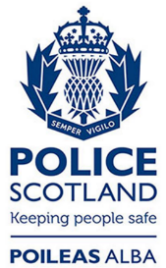 Freedom of Information ResponseOur reference:  FOI 24-1100Responded to:  22 May 2024